Директору Интернет-магазина  Сантехники Meduzza.ru от____________________________________________________                                                                                                                                      ФИОмоб.тел.:_________________Письмо о возврате товараНа основании заказа № ___от________г. мною был приобретен следующий товар: ____________________________________________________Прошу принять на возврат товар, т.к.: не подошел по размеруне подошел по цветуиная причина_____________________________________________________                                                      (нужное оставить или указать причину возврата)Прошу Вас вернуть денежные средства в сумме___________________(либо – произвести замену на другой товар___________________), нужное оставитьРеквизиты для возврата ДС _________________________________________PS: Возврат товара осуществляется при сохранении товарного вида и упаковки в срок до 7 дней________             __________/__________________/   Дата                                       подпись                    ФИО  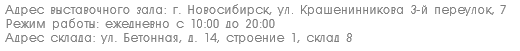 